Информация о работе КЦ Детского сада №12В рамках реализации национального проекта «Образование» в консультационном центре муниципального бюджетного дошкольного образовательного учреждения  «Детский сад комбинированного вида №12» Алексеевского городского округа  проводилась целенаправленная работа по оказанию родителям (законным представителям) детей психолого-педагогической, методической и консультативной помощи. Для родителей, получающих услугу в консультационном центре была оформлена рассылка с информацией на портал «растимдетей.рф»Специалистами КЦ Детского сада №12  оказывается помощь в дистанционной форме родителям (законным представителям): материал с информацией и рекомендациями по обогащению пассивного и активного словаря ребёнка «Учим детей накапливать словарь», «Организация двигательного режима ребенка в домашних условиях» и др.Так же каждый родитель, курируемый КЦ Детского сада № 12,  получают ссылки на видеоинструкции и видеоуроки: «Это реально работает: озорные пальчики развивают речь», «Могут ли родители самостоятельно определить, готов ли ребенок к школе»,  «Психологические аспекты воспитания детей с нарушением слуха в семье» размещенную на официальном сайте дошкольной организации (http://dou12.bip31.ru/?page_id=80).О формах работы КЦ:информирование о работе КП на Интернет-сайте образовательной организации, информационных стендах;индивидуальные и групповые (очные) консультации для родителей (законных представителей);совместные занятия с родителями и их детьми с целью обучения способам взаимодействия с ребенком;тренинги, практические семинары для родителей (законных представителей) с привлечением специалистов ДОУ;диагностические занятия с ребенком в присутствии с родителями;совместные семейные досуги;дистанционное консультирование.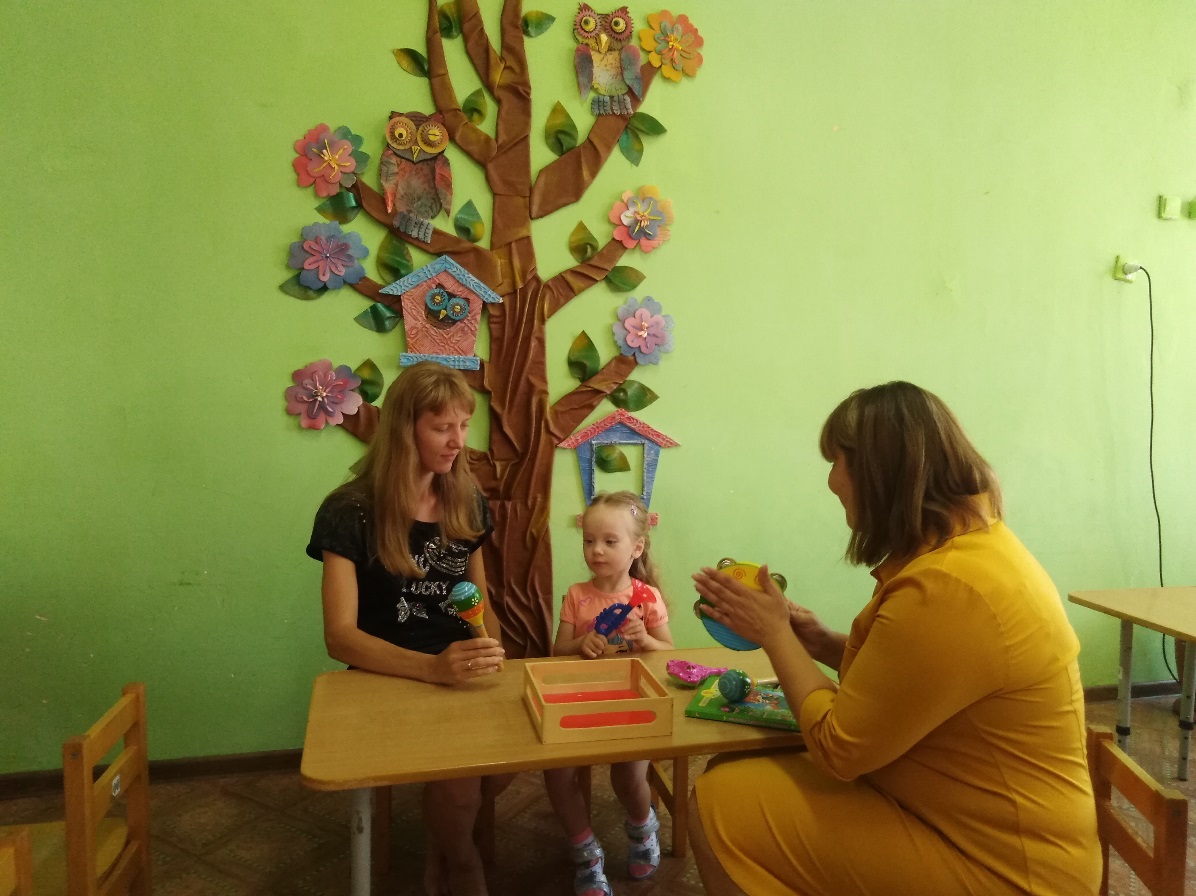 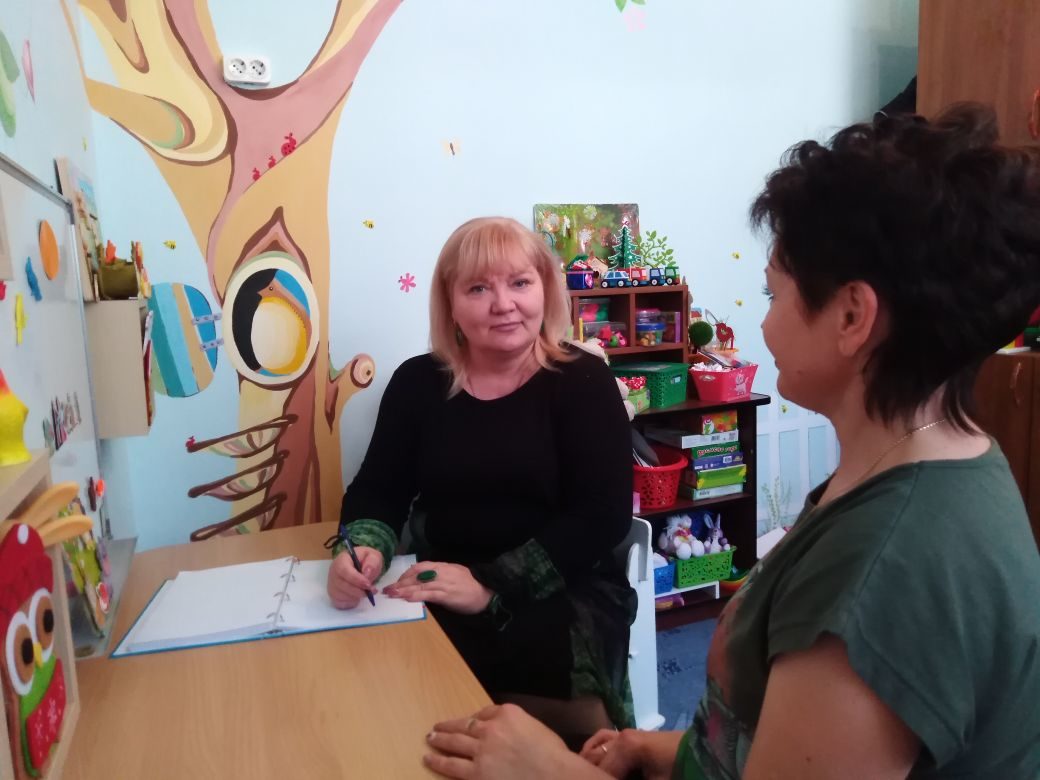 